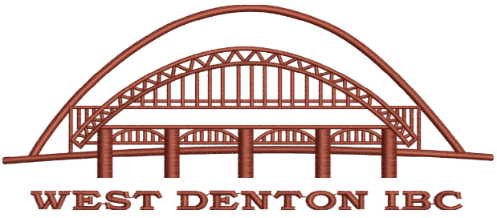 WEST DENTON INDOOR BOWLS CLUB LTDMEMBERSHIP APPLICATION FORM*INFORMATION REQUIRED FOR MAILING PURPOSESPAYMENT METHOD CASH OR CHEQUEPAYABLE: WEST DENTON INDOOR BOWLS CLUB LTDMEMBERSHIP FEESADULT FULL: £50.00UNDER 25 BY SEPTEMBER 1st IN YEAR OF APPLICATION: £10.00UNDER 18 BY SEPTEMBER 1st IN YEAR OF APPLICATION FREEMEMBER ANNUAL LOCKER FEE: £6.00ANYONE MISPLACING LOCKER KEY WILL NEED TO PAY FOR REPLACEMENT.FOR OFFICE USE ONLYWEST DENTON INDOOR BOWLS CLUB WIL NOT BE HELD RESPONSIBLE FOR ANY PERSONAL INJURY WHILST ON THE PREMISES OR IN THE CAR PARK, OR FOR LOSS OF VALUABLES  FULL NAME*Mr/Mrs/Miss/Ms*ADDRESS*POSTCODE*TEL NUMBER*MOBILE*EMAIL: please state upper or lower caseDATE OF BIRTHLOCKER NUMBERI agree that West Denton I.B.C. Ltd may hold my personal data on Computer/File and I confirm that I accept and agree terms and conditions outlined in W.D.I.B.C. LTD General Data Protection Policy, which is displayed on the Club Noticeboard and on the Club Website. Your data will be stored and used in accordance with this policy.I agree that West Denton I.B.C. Ltd may hold my personal data on Computer/File and I confirm that I accept and agree terms and conditions outlined in W.D.I.B.C. LTD General Data Protection Policy, which is displayed on the Club Noticeboard and on the Club Website. Your data will be stored and used in accordance with this policy.SIGNED:SIGNED:PLEASE PRINT NAMEPAYMENT METHODAMOUNT RECEIVEDDATERECEIVED BY